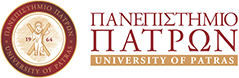 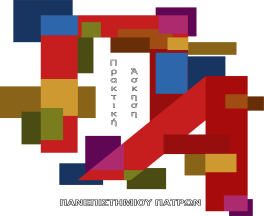 Πρόγραμμα «ΠΡΑΚΤΙΚΗ ΑΣΚΗΣΗ ΠΑΝΕΠΙΣΤΗΜΙΟΥ ΠΑΤΡΩN: ΤΜΗΜΑ	», πουυλοποιείται στα πλαίσια της Πράξης «Πρακτική Άσκηση τριτοβάθμιας εκπαίδευσης Πανεπιστημίου Πατρών για το ακαδημαϊκό έτος 2022-2023», χρηματοδοτείται από το ΕΠΙΧΕΙΡΗΣΙΑΚΟ ΠΡΟΓΡΑΜΜΑ «Ανάπτυξη Ανθρώπινου Δυναμικού, Εκπαίδευση και Δια Βίου Μάθηση 2014-2020»καισυγχρηματοδοτείται από την Ευρωπαϊκή Ένωση(Ευρωπαϊκό Κοινωνικό Ταμείο-ΕΚΤ) και Εθνικούς Πόρους μεMIS: 5181130.ΕΚΘΕΣΗ ΠΕΠΡΑΓΜΕΝΩΝΑΣΚΟΥΜΕΝΟΥ/ΗΣ ΦΟΙΤΗΤΗ/ΤΡΙΑΣΑ. Περιγραφή της εμπειρίας σας από την συμμετοχή στο πρόγραμμα της Πρακτικής ΆσκησηςΒ. Καταγραφή του Βαθμού Ικανοποίησής σαςΗμερομηνία 	/	/	(Υπογραφή & ΟνοματεπώνυμοΦοιτητή/τριας)Ονοματεπώνυμο Ασκούμενου/ης:Τμήμα Ασκούμενου/ης:Ονοματεπώνυμο Επιβλέποντα Καθηγητή:Περίοδος Πρακτικής Άσκησης:Φορέας Απασχόλησης Πρακτικής Άσκησης:Ονοματεπώνυμο Επόπτη Φορέα:Περιγράψτε αναλυτικά τις εργασίες που σας ανατέθηκαν κατά τη διάρκεια της πρακτικήςάσκησηςΠεριγράψτε τις δυσκολίες που αντιμετωπίσατε κατά την εκτέλεση του έργου σας στο πλαίσιοτης πρακτικής σας άσκησης.Θεωρείτε ότι οι γνώσεις σας ήταν επαρκείς;Ποιες πρόσθετες γνώσεις πιστεύετε ότι χρειαζόταν να έχετε για την καλύτερη πραγματοποίησητης Πρακτικής ΆσκησηςΑν σας δινόταν η ευκαιρία, θα επιθυμούσατε να προσληφθείτε σε θέσηεργασίας αντίστοιχη με αυτή στην οποία πραγματοποιήσατε την πρακτική σας άσκηση;ΝΑΙΟΧΙΑν απαντήσατε ΟΧΙ, παρακαλούμε αιτιολογήστε την απάντησή σας:Πόσο ευχαριστημένος/η μείνατε από τον Φορέα ΠρακτικήςΆσκησης με τον οποίο συνεργαστήκατε;ΠολύΑρκετάΛίγοΚαθόλουΣχόλια:Πόσο ευχαριστημένος/η μείνατε συνολικά από τηνσυμμετοχή σας στο πρόγραμμα της πρακτικής άσκησης;ΠολύΑρκετάΛίγοΚαθόλουΣχόλια: